Eil.Nr.PavadinimasPrekės aprašymasPradinė pozicijos pardavimo kaina, Eur be PVMPradinė pozicijos pardavimo kaina, Eur su PVMMinimaus didinimo intervalas, EurKėdė NEO GTP su porankiu ( 29 vnt. )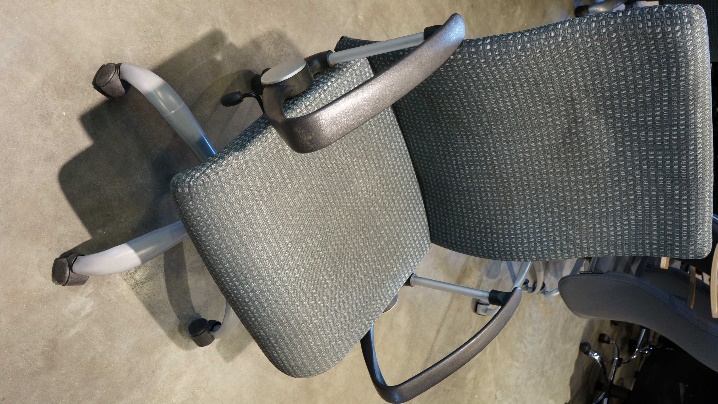 174210,5429Kėdė NEO GTP su porankiu ( 29 vnt. )174210,5429Kėdė Neo GTP be porankiu( 52 vnt.)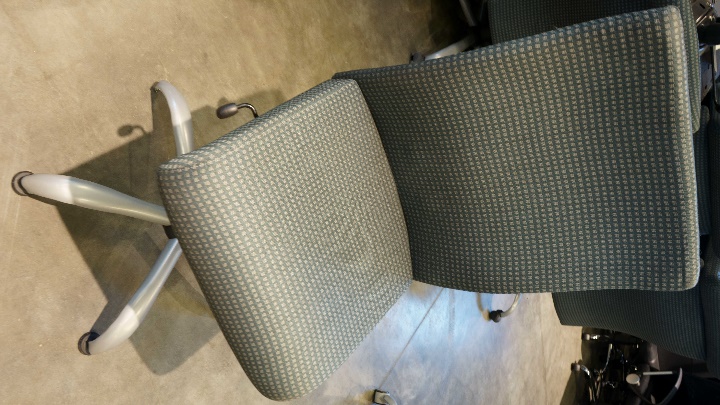 260314,6052Kėdė Neo GTP be porankiu( 52 vnt.)260314,6052Kėdė Neo GTP be porankiu( 52 vnt.)260314,6052Kėdė Neo GTP be porankiu( 52 vnt.)260314,6052Kėdė Neo GTP be porankiu( 52 vnt.)260314,6052Kėdė Neo GTP be porankiu( 52 vnt.)260314,6052Kėdė samba GTP su porankiais ( 31 vnt)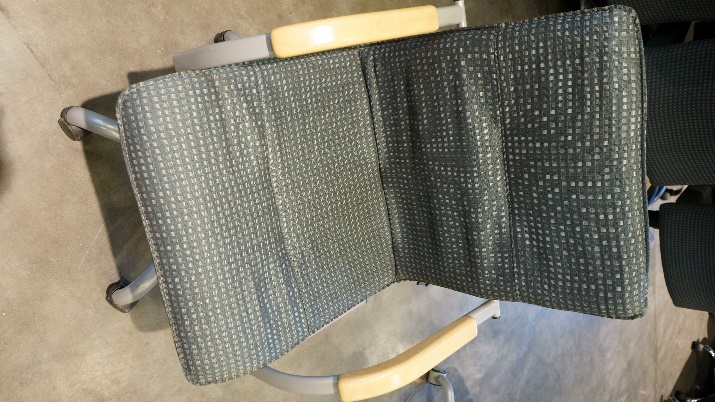 186225,0631Kėdė samba GTP su porankiais ( 32 vnt)192232,3232Kėdė su porankiais (42 vnt)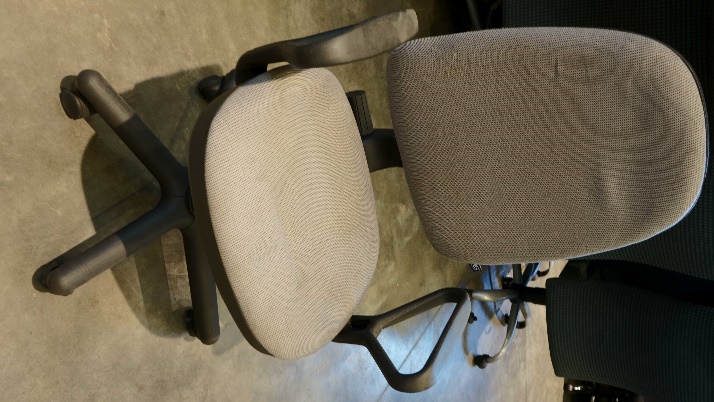 210254,1042Kėdė su porankiais (42vnt)210254,1042Kėdė su porankiais (42 vnt)210254,1042Kėdė su porankiais (42 vnt)210254,1042Kėdė su porankiais (45 vnt)225272,2545Kėdė odinė su tinkleliu (20 vnt.)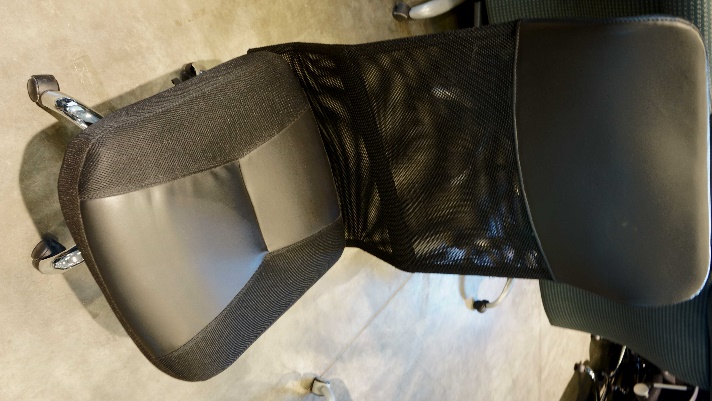 20024240Kėdė odinė su tinkleliu (20 vnt.)20024240Kėdė odinė su tinkleliu (20 vnt.)20024240Kėdė odinė su tinkleliu (27 vnt.)270326,7054Kėdė dirbtinės odos(50 vnt.)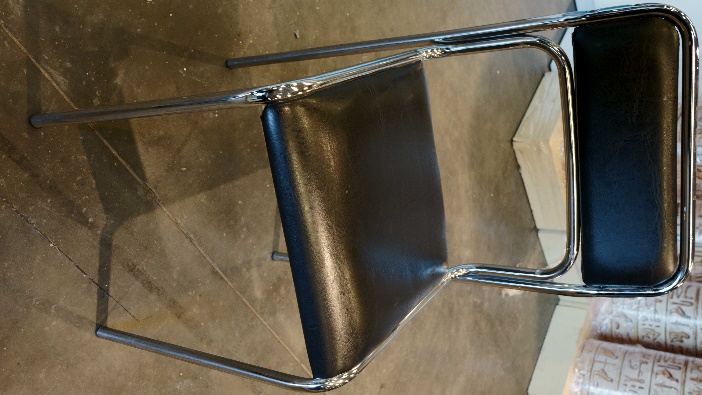 300363,0050Kėdė dirbtinės odos(50 vnt.)300363,0050Kėdė dirbtinės odos(50 vnt.)300363,0050Kėdė dirbtinės odos(50 vnt.)300363,0050Kėdė dirbtinės odos(61 vnt.)366442,8661Stalas banga(30 vnt.)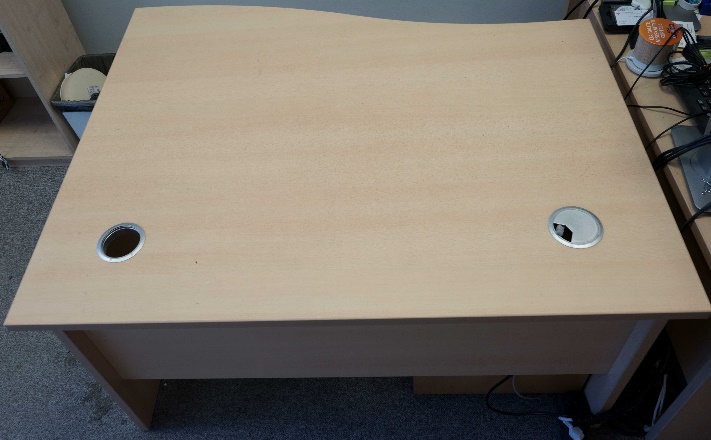 210254,1060Stalas banga(30 vnt.)210254,1060Stalas banga(30 vnt.)210254,1060Stalas banga(30 vnt.)210254,1060Stalas banga(30 vnt.)210254,1060Stalas banga(30 vnt.)210254,1060Stalas banga(30 vnt.)210254,1060Stalas banga(10 vnt.)7084,7020Vidaus durys(10 vnt.)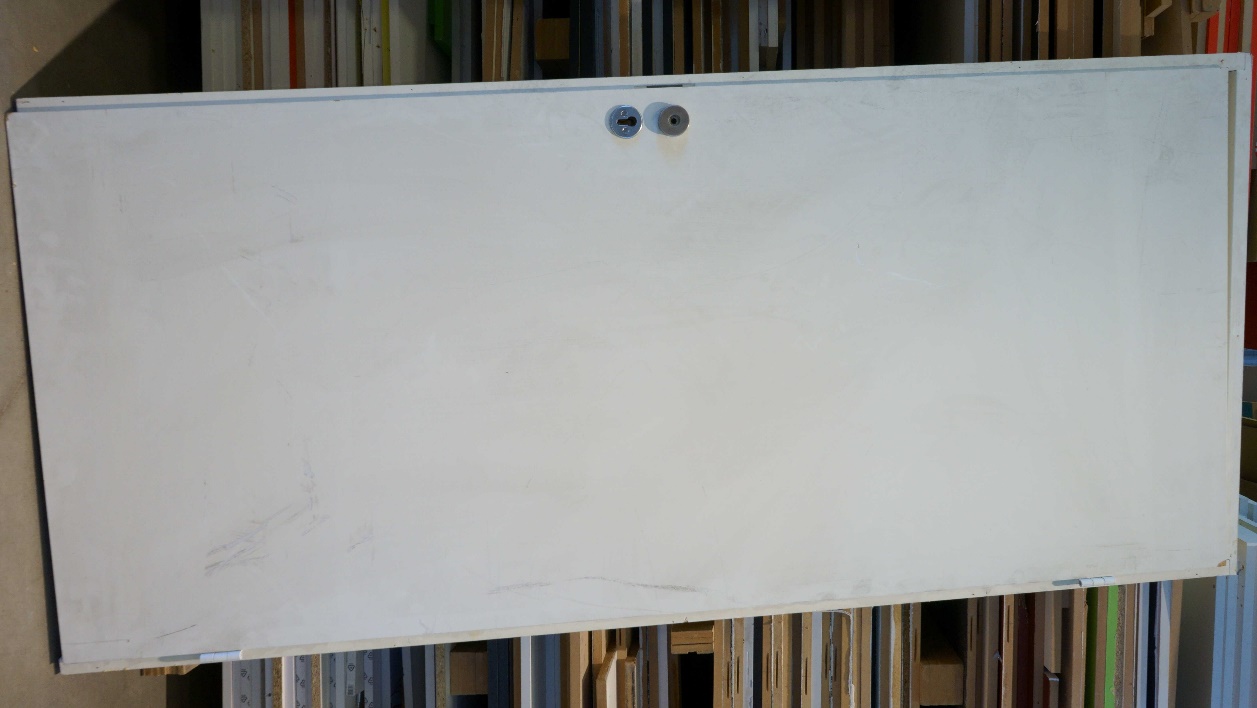 10012150Vidaus durys(10 vnt.)10012150Vidaus durys(10 vnt.)10012150Vidaus durys(10 vnt.)10012150Durys vienvyrės(10 vnt.)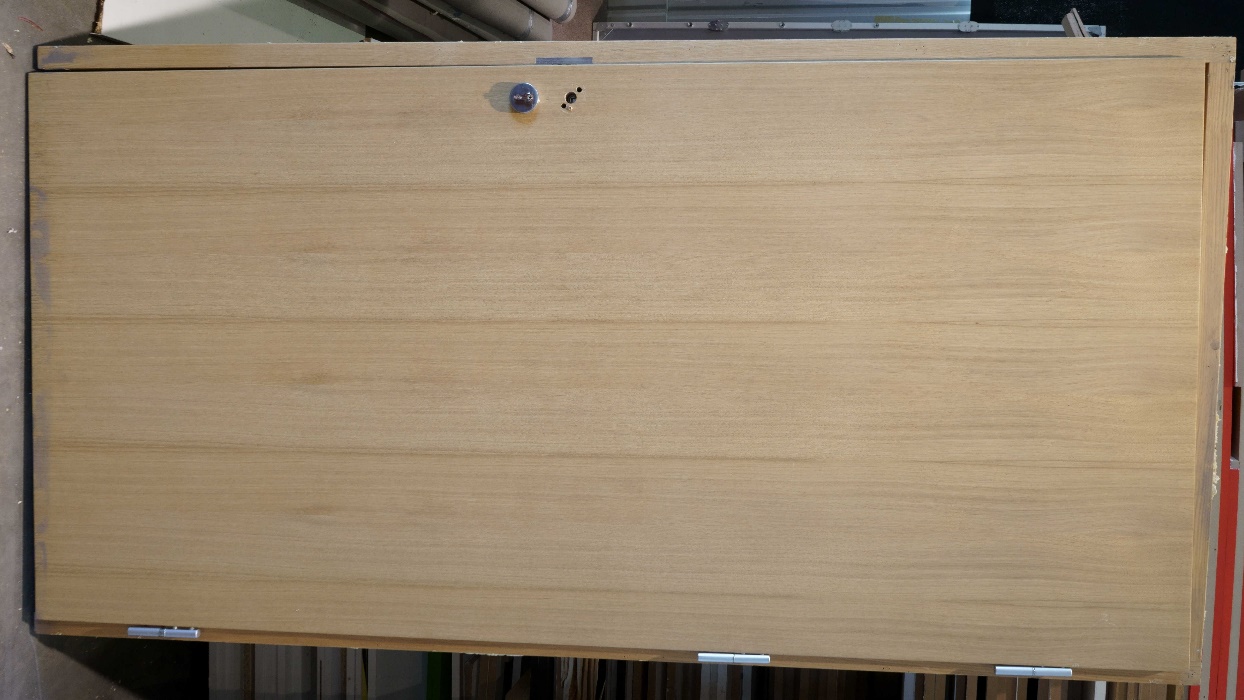 10012150Durys vienvyrės(9 vnt.)90108,9045Durys vienvyrės baltos(6vnt.))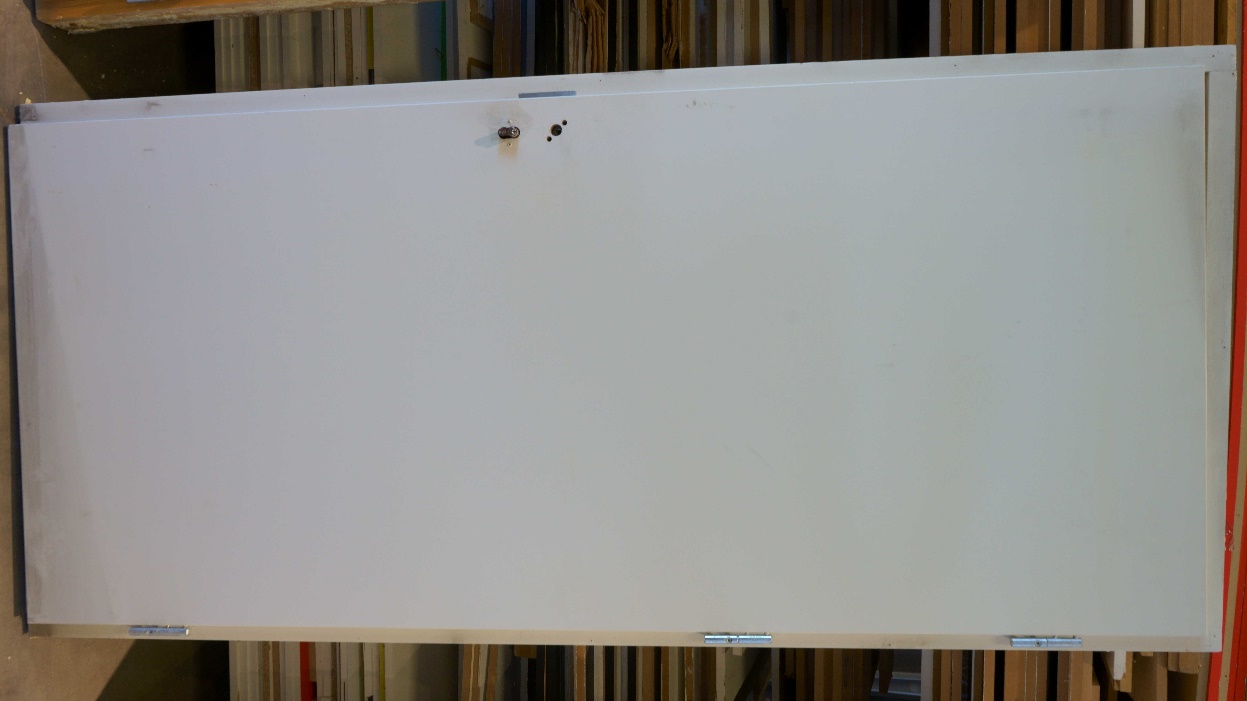 6072,6030Durys vienvyrės baltos(6vnt.))6072,6030Durys dvivyrės baltos( 2vnt).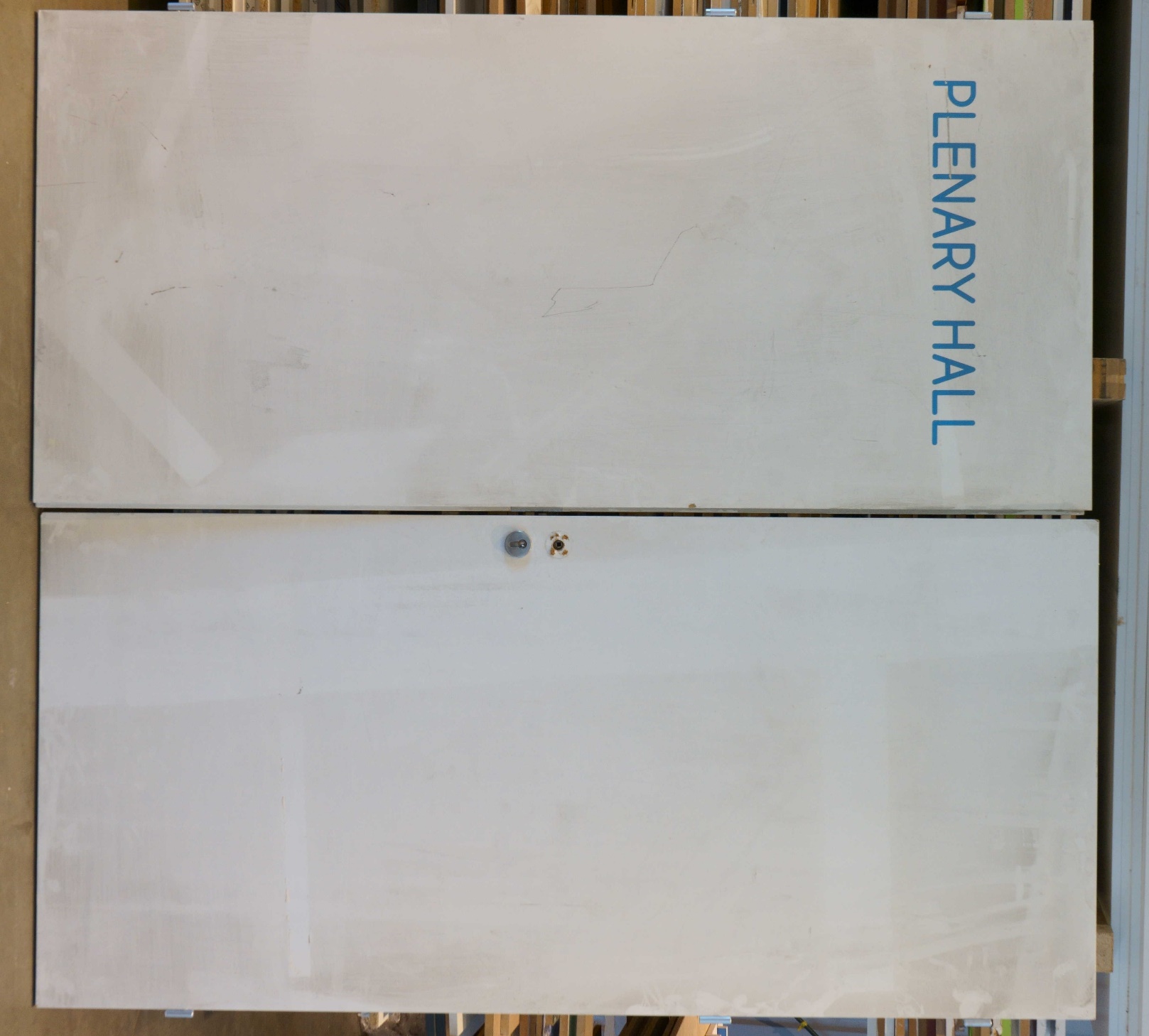 2024,2010Vitrininė spintelė(4vnt.)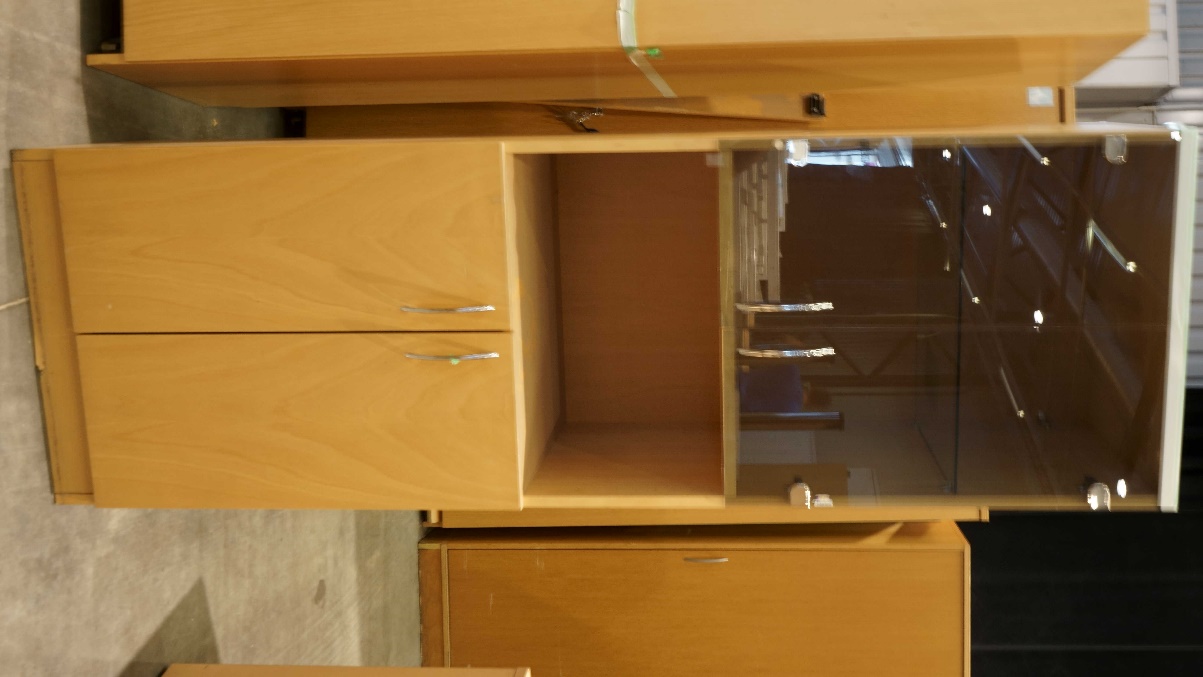 8096,8040Drabužių spinta( 5 vnt.)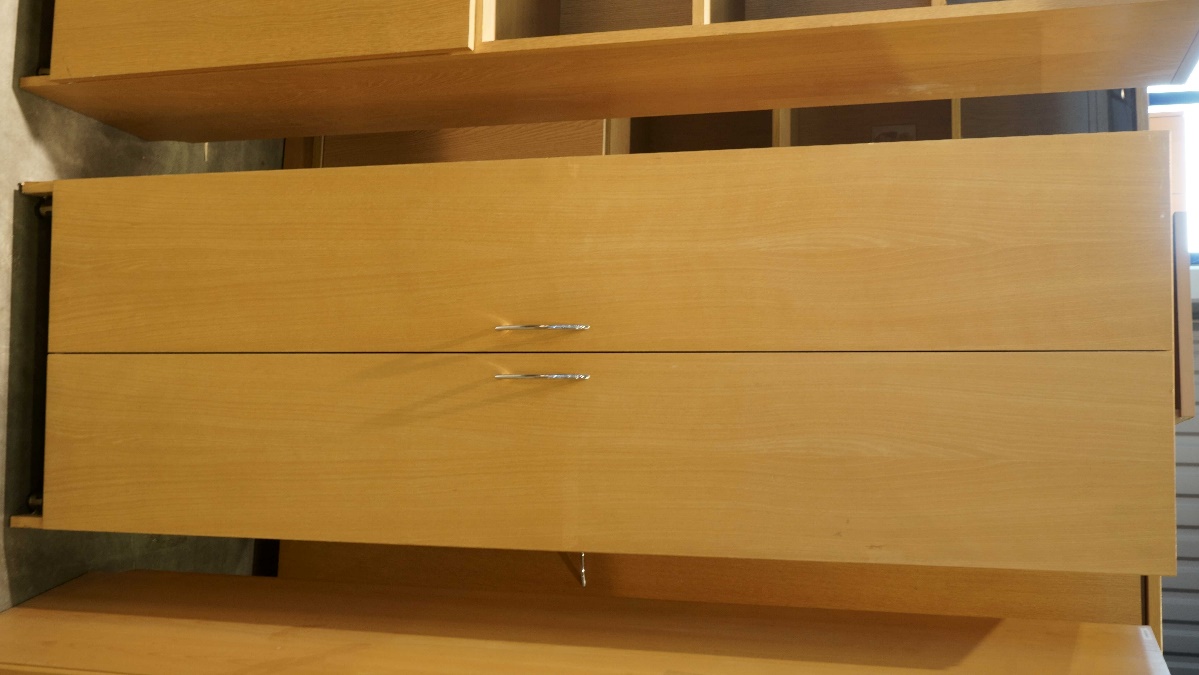 10012150Drabužių spinta( 5 vnt.)10012150Lentynų spinta(6 vnt.)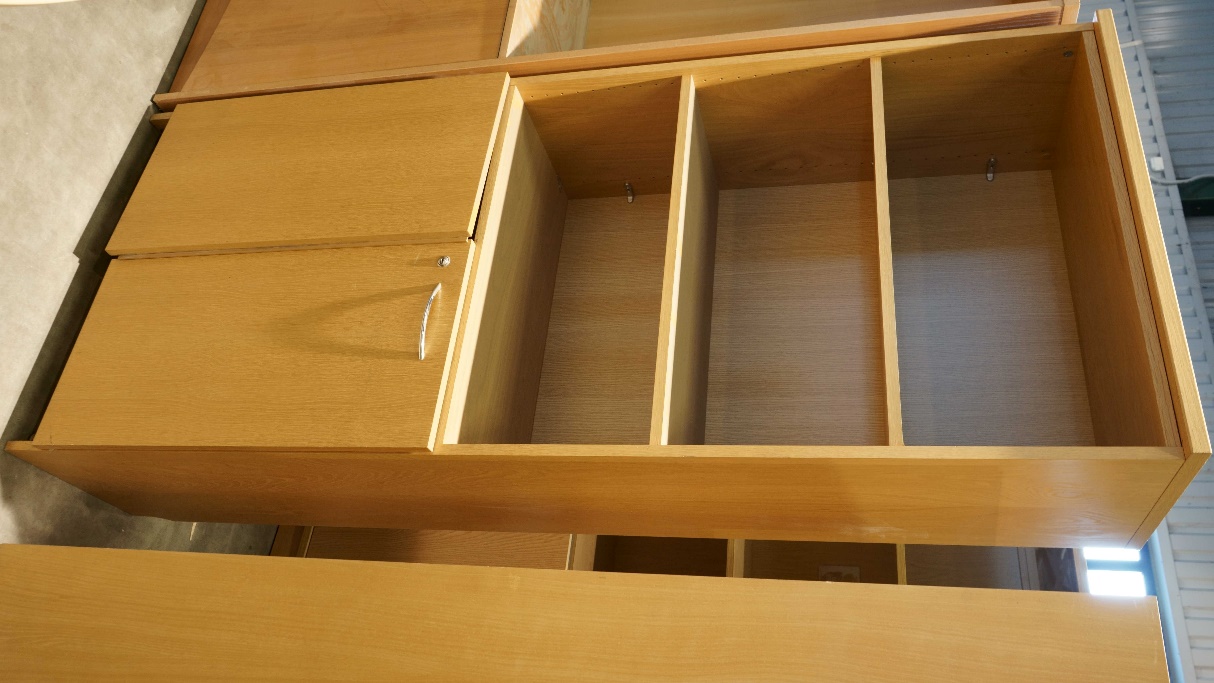 120145,2060Lentynų spinta(7 vnt.)140169,4070Šaldytuvas HRFZ-302DAA( 1vnt.)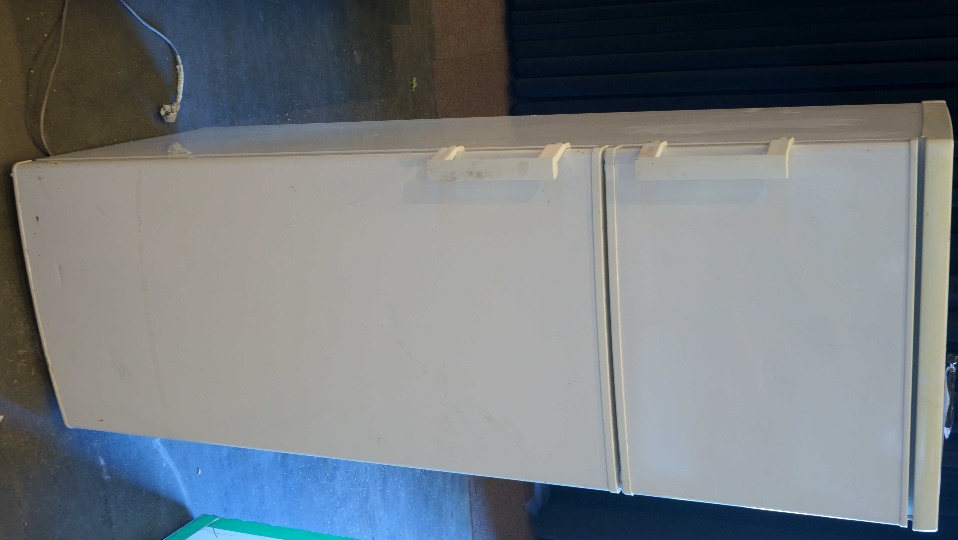 5060,5020Šaldytuvas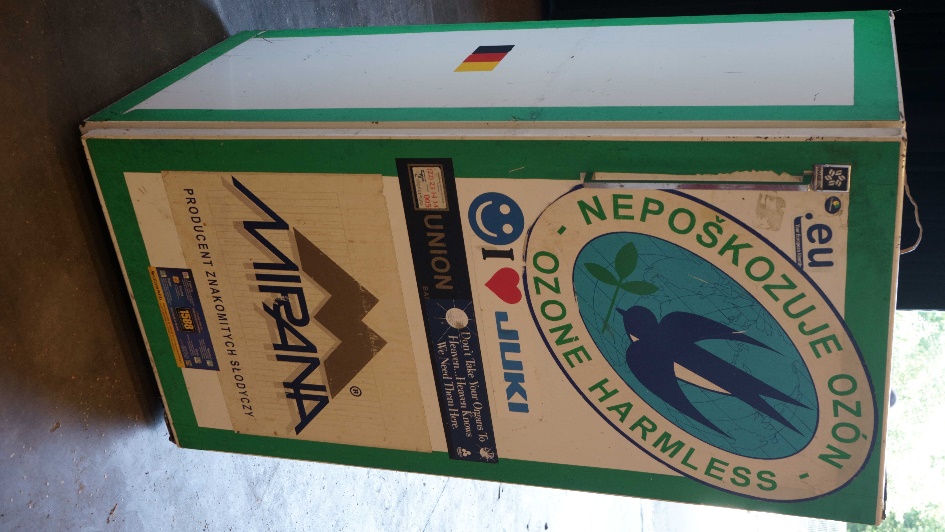 5060,5020Mašina grindų plovimo Karcher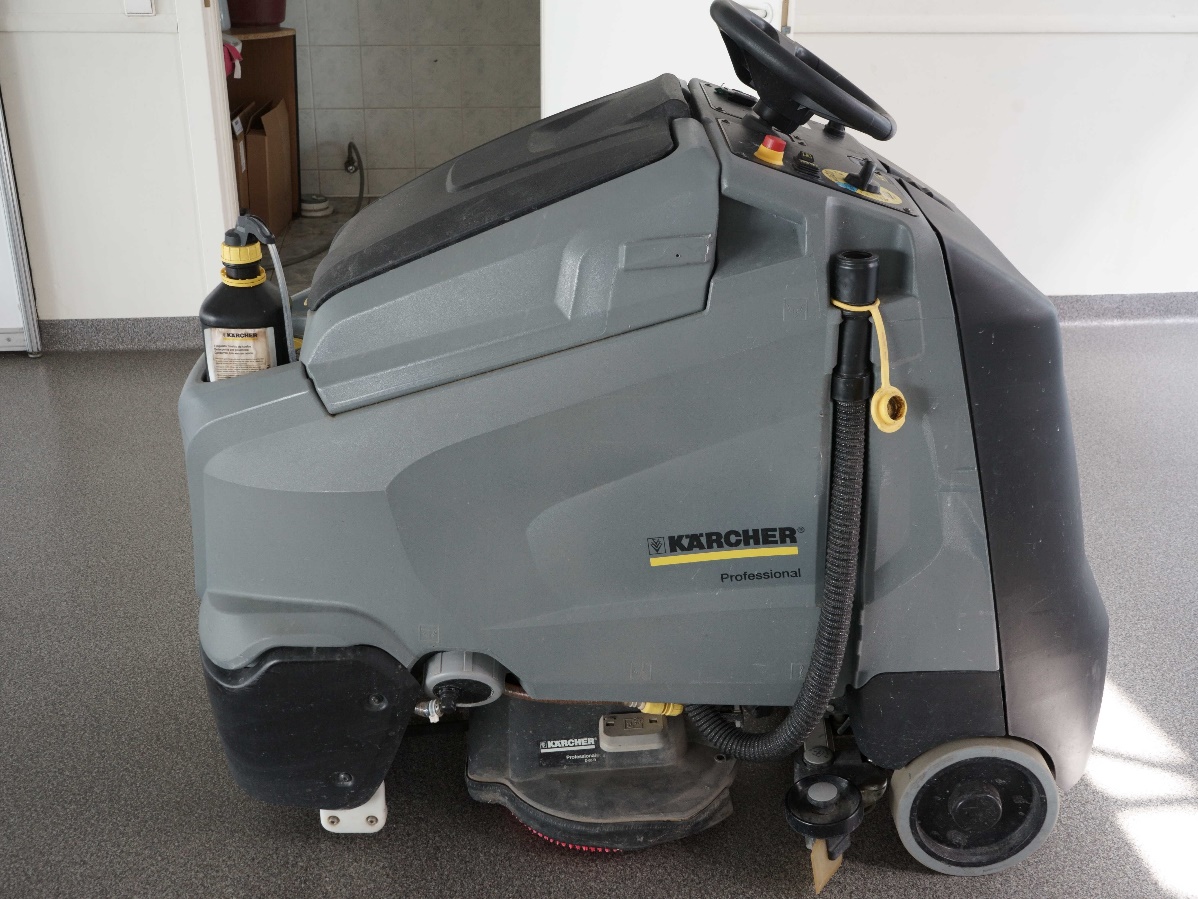 45005445500Siurblys Alto Attix 30-01( 3vnt)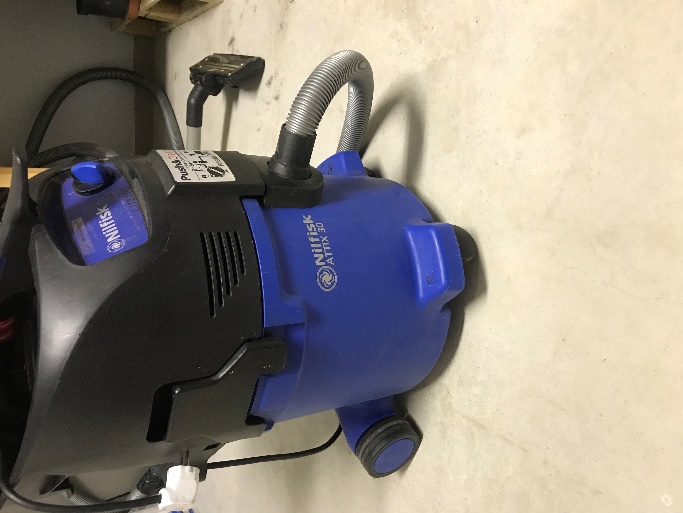 90108,9030Siurblys Alto Attix(5vnt.)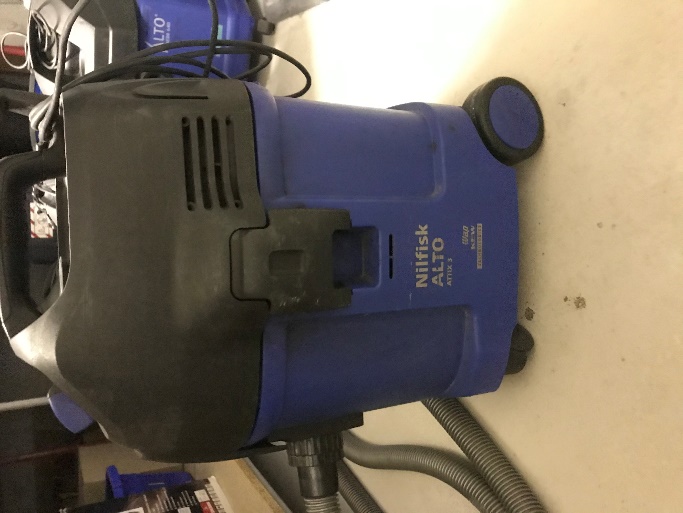 150181,5050Siurblys dulkių(3 vnt.)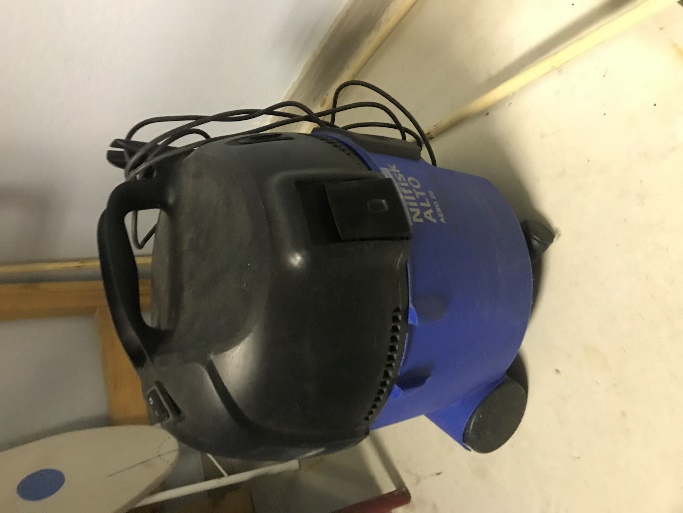 90108,9030Plovimo-šveitimo įrenginys( 1vnt.)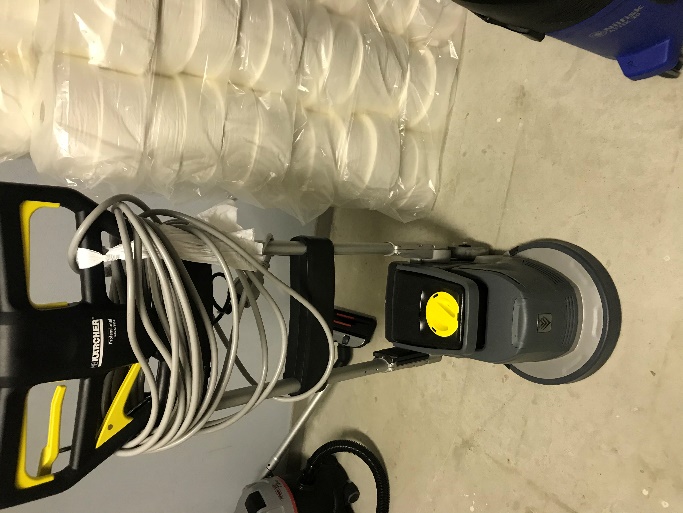 20024250Grindų plovimo mašina MXR CB( 1vnt.)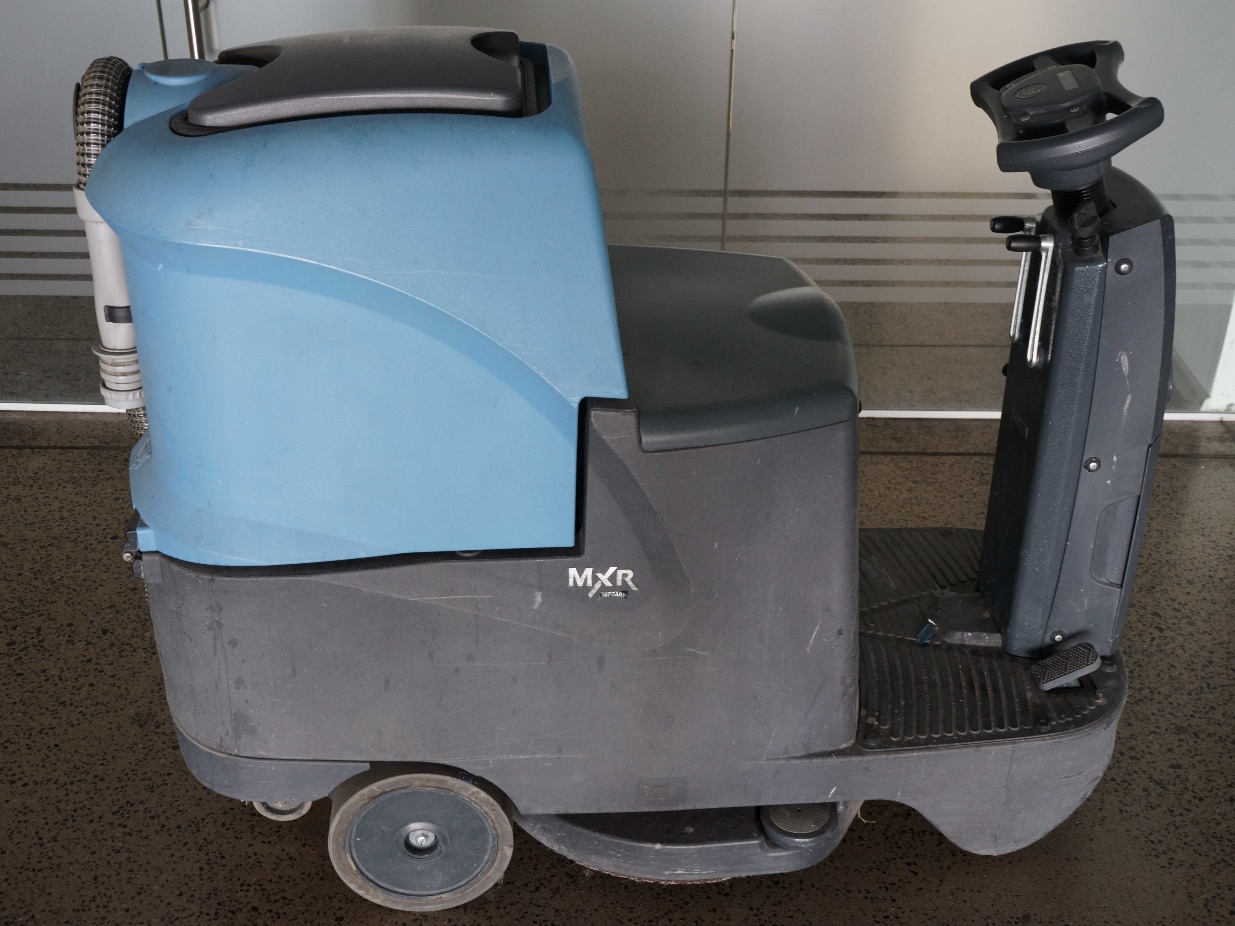 500605100Grindų plovimo mašina diskinė(1 vnt.)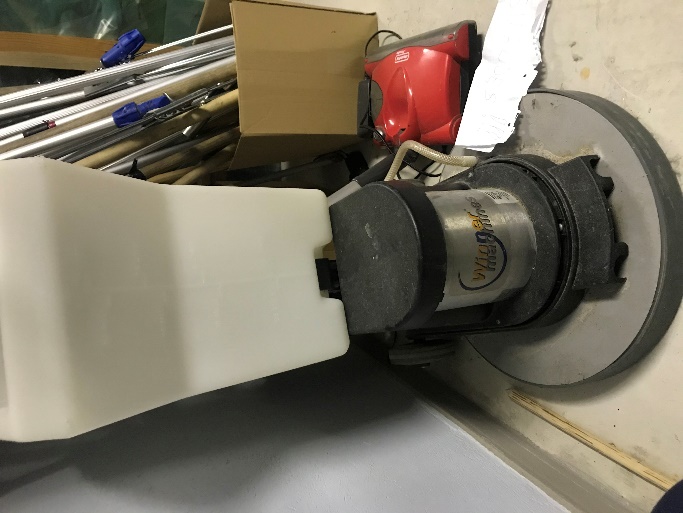 10012150